Кубок Главы администрации Кольского района по лыжным гонкам состоится!!!

20 марта 2021 на лыжной трассе в Мурмашах
параллельно с гонкой свободным стилем 50-го традиционного Праздника Севера пройдут соревнования по лыжным гонкам на Кубок Главы администрации Кольского района!

На старт приглашаются любители лыжных гонок 2008 года рождения и старше.

ПРОГРАММА МЕРОПРИЯТИЯ
- 11.20 - Регистрация участников соревнований,
- 12.00 – Торжественное открытие соревнований
- 12.15 – гонка, стиль свободный, старт общий по группам:
2008 – 1981ггр М – 5км, Ж – 3км
1980 – 1971ггр М – 5км, Ж – 2км
1970 и старше М – 3км, Ж – 2км

Подача предварительных заявок по 17 марта (включительно)
в формате WORD на эл.почту kultura-kola2017@mail.ru с обязательной пометкой "КУБОК ГЛАВЫ".
Лица не направившие предварительную заявку к старту допущены НЕ БУДУТ!
Для участников младше 18 лет наличие медицинского допуска ОБЯЗАТЕЛЬНО!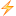 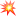 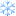 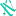 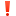 